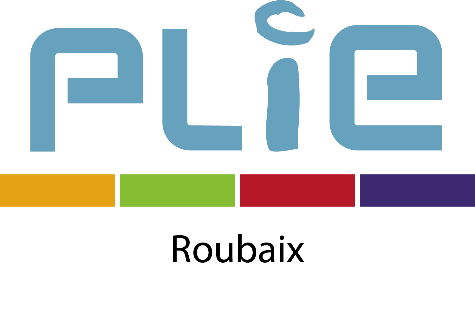 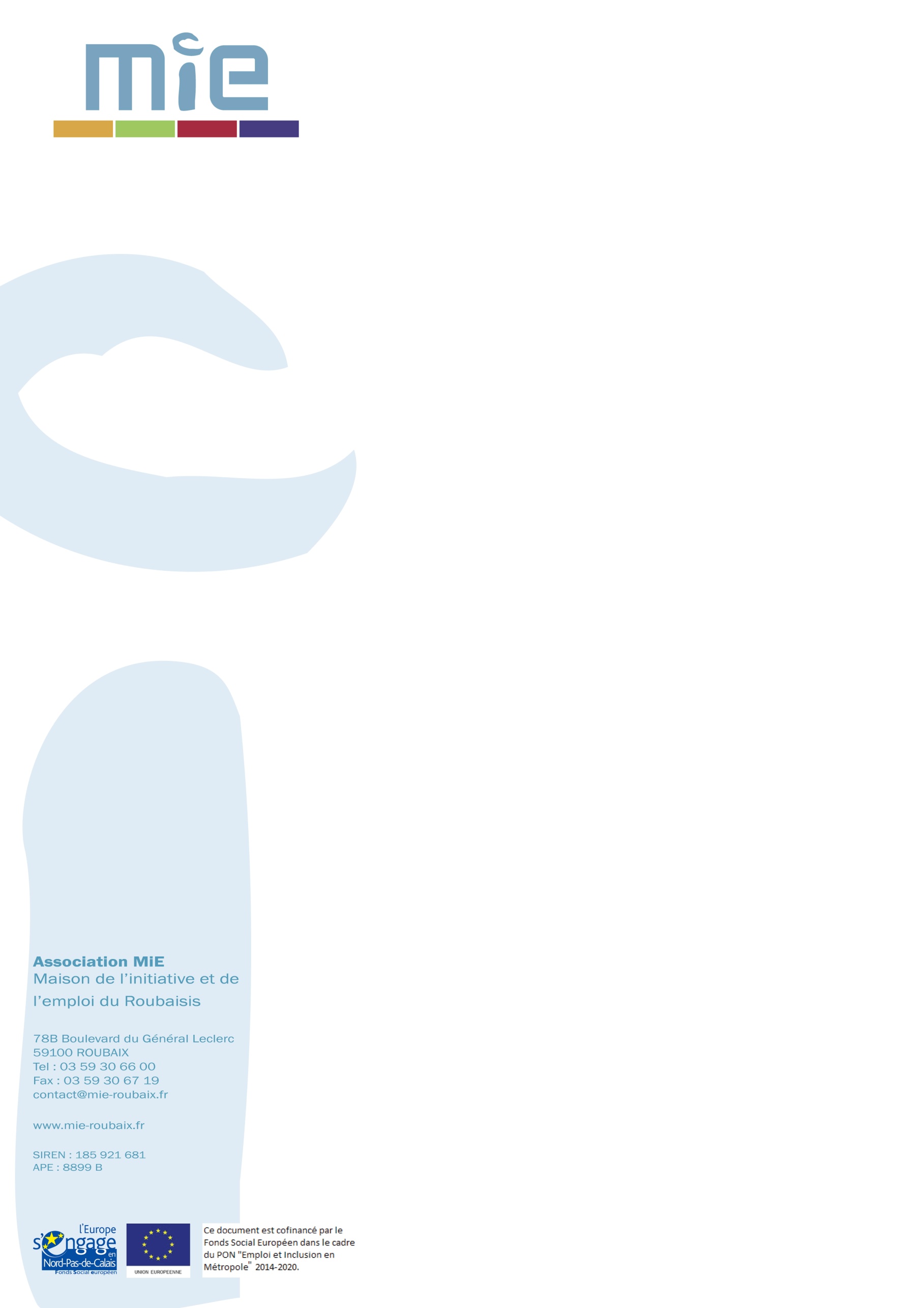 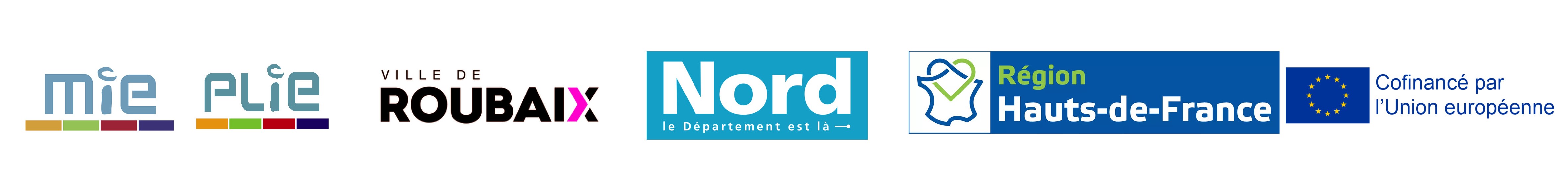 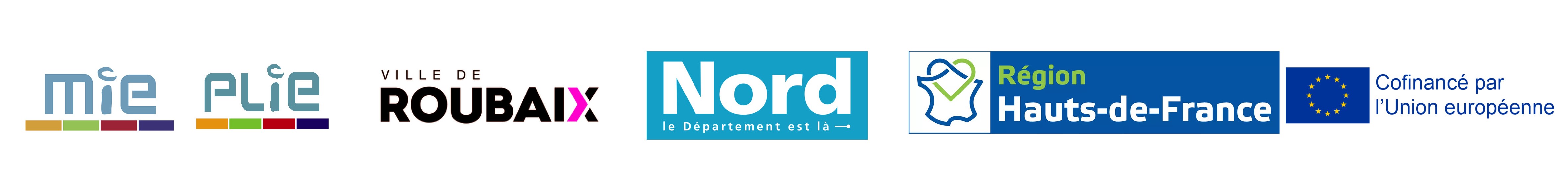 SOMMAIREArticle 1 : Présentation de la Maison de l’Initiative et de l’Emploi du RoubaisisLa MiE est une structure d’appui au développement du territoire qui exerce ses missions, aux côtés des collectivités locales et territoriales (Communes, MEL, Département, Région) et de l’Etat, dans différents domaines : Le développement économique, sur le volet RH, L’emploi et de la formation professionnelleL’insertion professionnelle, La gestion de fonds privés et publics, en particulier le FSE Selon les cibles et objectifs des actions, le périmètre du territoire s’inscrit dans la Métropole Européenne de Lille, et/ou exclusivement sur la commune de Roubaix.Elle intervient principalement auprès des TPE et PME pour accompagner les RH (accompagnement RH, GPEC territoriale, recrutements difficiles) et anticiper les mutations économiques, auprès des salariés et demandeurs d’emploi pour les informer sur la formation et l’orientation professionnelle, et auprès des habitants en rupture avec le marché du travail quand ils résident dans les communes précitées en organisant leur parcours professionnel. Elle organise différentes modalités d’intermédiation entre les entreprises de la métropole et les habitants, et veille / essaime des innovations. Ainsi, elle s’appuie sur des dispositifs privés ou publics existants ou nouveaux, et crée régulièrement de nouveaux programmes d’actions, en s’assurant du partenariat des acteurs locaux et métropolitains. Au titre de la gestion administrative, la MiE gère des dispositifs emploi/formation en ayant recours aux financements publics issus de l’Europe (FSE/FEDER), fonds de l’Etat, de la Région Hauts de France, du Département du Nord, de la Métropole européenne de Lille et des communes adhérentes (Roubaix, Lys-lez-Lannoy, Leers), pour un budget total de 2 M€. La MiE est composée d’une équipe de 25 collaborateurs qui exercent au sein d’un réseau très dense de partenaires, d’entreprises, d’élus et services de collectivités. Nos territoires fourmillent d’acteurs et de projets. La Maison de l’Initiative et de l’Emploi du Roubaisis est une Association loi 1901, enregistrée sous le numéro SIRET : 18592168100028.Article 2 : Forme de la consultationLa forme de la consultation est simple.Article 3 : Contexte du projetLa MiE a une mission territoriale de développement de l’emploi. Le dispositif intégré du PLIE notamment propose des solutions sur-mesure sous forme de parcours individualisé et renforcé, mises en œuvre par des référents. Ce dispositif a pour mission de coacher des publics éloignés de l’emploi c’est-à-dire qui cumulent des difficultés faisant obstacles à leur recrutement. Son objectif est d’amener ces participants à l’emploi pérenne avec un maintien à l’emploi de 6 mois. L’équipe d’animation du PLIE effectue des montages spécifiques d’actions favorisant l'inclusion active afin de promouvoir l'égalité des chances, la non-discrimination et la participation active, et améliorer l'employabilité, en particulier pour les groupes défavorisés.Conformément au programme FSE+, ces achats sur-mesure sont engagés pour mettre en œuvre des actions visant donc à permettre l’accompagnement renforcé vers l’emploi des personnes en recherche d’emploi ainsi que l’articulation de l’accompagnement professionnel et social, pouvant comprendre :• Repérage, orientation et accompagnement individualisé et adapté vers l’emploi (hors formation) : premier accueil, diagnostic social et professionnel, caractérisation des besoins, définition du projet professionnel, actions de remobilisation, de valorisation des compétences, mise à l’emploi pendant le parcours, suivi durant le parcours notamment grâce à des « référents de parcours », appui intensif, actions de préparation opérationnelle à l’emploi, etc. ;• levée des freins : soutien et accompagnement dans les domaines de la mobilité, l’accueil/garde collective des jeunes enfants notamment aux horaires atypiques, l’accès aux droits, l’accès aux soins y compris psychologiques, et la prise en charge des addictions, accès au logement et maintien dans le logement, aide matérielle ou financière nécessaire à l’accès à l’emploi ; accompagnement dans l’aptitude à mener des démarches en ligne (insertion numérique) ; dans le cadre d’un accompagnement ce soutien peut prendre la forme d’une prise en charge de frais et d’aides financières ponctuelles (hors allocations et hors loyer).Dans ce cadre, la MiE lance une consultation afin de réaliser une action de valorisation de son image professionnelle, permettant le développement de la confiance en soi dans son parcours d’accompagnement.Article 4 : Objet de la consultationAction et objectifsLes participants ont besoin d’être aidés, dynamisés et valorisés afin de faciliter la levée de freins, notamment concernant leur image.Ils doivent (re)prendre conscience de l’importance de l’image en particulier dans la vie professionnelle : l’image étant un moyen incontournable de communication et de socialisation.Cette action s’adresse aux participants du PLIE de Roubaix pour les remobiliser et leur redonner confiance en soi. Toutefois, ces participants font face à certaines difficultés :Démotivation suite à une trop longue période éloignée du systèmeDévalorisation de soi ou de ses compétences impactant la progression dans le parcoursPas de conscience des acquis et qualités freinant ainsi leur accès à l’emploiD’image négligée ou déstabilisanteL’objectif est de :-	 Dynamiser le parcours des candidats - 	Développer le potentiel des personnes en recherche d’emploi en travaillant sur l’estime de soi et en valorisant leur image professionnelle globaleL’action visera à ce que chaque participant puisse bénéficier d’une action collective pour travailler à sa propre image de marque :Travailler sur la mise en valeur « visage » : conseils sur les soins, la coiffure, le maquillage, … Savoir mesurer l’importance de l’hygiène corporelle Etudier les couleurs qui mettent en valeur Apporter une mise en valeur « silhouette » par des conseils vestimentaires A l’issue de l’action, nous attendons que les participants :Communiquent avec efficacité Se mettent en valeur par une tenue vestimentaire appropriéeExploitent les conseils en image.La dynamique de groupe et des mises en situation concrètes sont des composantes importantes de la pédagogie que nous recherchons pour la mise en œuvre de cette action. Cette action devra s’organiser par sessions regroupant 4 à 6 participants.4.2 Organisation de la prestation4.2.1 Sélection des stagiairesLa MIE identifiera des participants potentiels.Pour permettre au prestataire de préparer au mieux l’action, la MiE fera parvenir une synthèse du parcours et des problématiques rencontrées pour chacun des participants.4.2.2 Objectifs pédagogiques, contenus, méthodes.Le prestataire est libre de proposer sa propre pédagogie à la condition que celle-ci ait fait ses preuves auprès d’une population éloignée du marché du travail.Il est souhaité que le prestataire remette des synthèses de conseils prodigués aux participants afin de mettre en place les acquis au sein de leur parcours.Il appartient aux organismes consultés de proposer une offre de formation, en termes de: contenus : les contenus présentés ci-dessus sont larges et non-exhaustifs.  méthodes.duréeLa MiE a la volonté de travailler avec un partenaire proposant :Une pédagogie pratico-pratique adapté à un public en insertion : mises en pratique, ateliers d’échanges, jeux de rôleUne expertise professionnelle en conseil en image.  Il est proposé que les thèmes travaillés portent sur :  la confiance en soi, le conseil en image, et la communication. Il appartiendra donc au prestataire consulté de nous renvoyer maximum 1 semaine après l’action les conseils en image formalisés pour valoriser le potentiel de chaque participant.  4.2.3 Suivi de l’opérationLe prestataire devra collaborer efficacement avec le PLIE en transmettant toute information nécessaire et utile à la réussite de l’action. Il sera demandé au prestataire pour chaque participant un livret reprenant les conseils en image prodigués (coiffure, maquillage, colorimétrie, en habillement…) 4.3 Date et lieu de réalisationLes sessions devront avoir lieu à proximité de Roubaix (+/- 30 kms) et accessible par transports en commun. Les formations s’organiseront par session de 4 à 6 participants. 4.4 Prix et modalités de contractualisationLes prix devront être indiqués en euros hors taxes et toutes taxes comprises.La prestation donnera lieu à une convention entre la MIE et le titulaire. Cette convention précisera les modalités de mise en œuvre et de réalisation de l’action qui bénéficie d’un financement du Fonds Social EuropéenArticle 5 Conditions de remise des offresL’offre devra comporter (tout dossier déposé incomplet ou hors délai sera écarté et ne sera pas instruit) :Une fiche technique synthétisant la réponse, jointe au présent cahier des charges (cf. annexe 1) ;Les CV des intervenants ;Une proposition tarifaire sous forme de devis, exprimée en coût horaire individuel HT et TTC.Le titulaire devra justifier qu’il est couvert par un contrat d’assurance au titre de la responsabilité civile découlant des articles 1382 à 1384 du Code civil ainsi qu’au titre de sa responsabilité professionnelle, en cas de dommage occasionné par l’exécution du marché et le joindre à la Demande.Le protocole sanitaireLa MIE se réserve la possibilité de négocier avec les candidats.Article 6 Délai et Modalité de réponseLes propositions et devis détaillés devront nous parvenir au plus tard le 6 février 2023 à 17hLes dossiers de candidature sont à adresser :Pour toutes questions ou informations sur le projet, vous pouvez adresser vos demandes à l’adresse mail ci-dessus.Le délai de validité des offres est fixé à 120 jours.Article 7 Critères de sélection des offresLe prestataire sera choisi en fonction des critères suivants :Article 8 Modalité de règlementLe règlement de l’action sera calculé au prorata des heures réalisées par stagiaire, en centre, sur la base des émargements transmis et signés par le prestataire et ce dans la limite du montant conventionné. Le paiement du marché est soumis à une clause de réfaction en cas de sous-réalisation de la prestation attendue. Il s’effectuera à 30 jours, sous réserve de la production et de l’acceptation des justificatifs suivants :Feuilles d’émargements des participants et des intervenants (indiquant l’amplitude horaire, le matin et l’après-midi) avec les logos européens. Les heures déclarées ne pourront être présentées sous un fractionnement inférieur à 15 minutes ;Facture originale adressée à la MIE. Elle devra être conforme à la période conventionnée et devra mentionner : NOM et PRENOM des participants, le nombre d’heures effectué ;Les supports de l’action : photographies, conseils RH, les fiches d’évaluation et de satisfaction de chaque participant.Article 9 Obligation de publicité et d’informationDes financements du Fonds Social Européen (FSE) seront mobilisés sur cette action.Le prestataire devra faire savoir aux participants que cette action bénéficie du soutien du Fonds Social Européen. Tous les documents remis aux participants, en particulier les feuilles d’émargement, devront comporter le logotype européen : le drapeau européen avec la mention « Cofinancé par l’Union Européenne ». 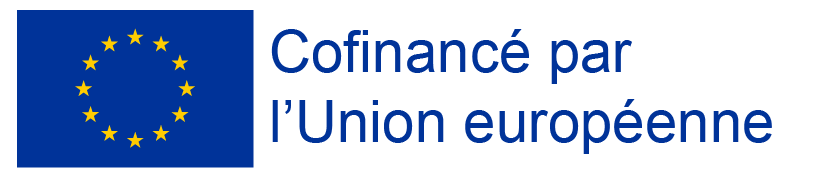 Article 10 Règlement des litigesTout litige résultant de l’exécution de la présente convention est du ressort du tribunal territorialement compétent.  Annexe 1 – Fiche technique Par courrier électroniqueET par courrierprestaplie@mie-roubaix.fralison@mie-roubaix.frMIE du Roubaisis78 B boulevard du Général Leclerc59100 ROUBAIXProposition15Compréhension du cahier des chargesCompréhension du cahier des chargesPhasage détaillé et quantifiéPhasage détaillé et quantifiéSupports pédagogiques / méthodes utiliséesSupports pédagogiques / méthodes utiliséesOrganisation matériel (moyens humains / matériels)Organisation matériel (moyens humains / matériels)Expérience15Dans le conseil en imageDans le conseil en imageEn collaboration avec un public en insertionQualification des intervenantsEn collaboration avec un public en insertionQualification des intervenantsOrganisation5Localisation du lieu de l'actionLocalisation du lieu de l'actionCapacité d'accueilAccessibilité transportCalendrier de formationCalendrier de formationCoût total de l'action15Coût horaire individuelTotal des points50Critères de sélection	Réponses du prestataireCritères de sélection	Réponses du prestatairePropositionPropositionCompréhension du cahier des chargesPhasage détaillé et quantifiéSupports pédagogiques / méthodes utilisésOrganisation matériel (moyens humains / matériels)ExpérienceExpérienceen collaboration avec un public en insertionDans le conseil en imagequalification des intervenantsOrganisationOrganisationLocalisation du lieu de l'actionCapacité d'accueilAccessibilité transportCalendrier de formationCoût de l'actionCoût de l'actionCoût horaire individuel